Број: 34-16-O/4Дана: 29.02.2016.ПРЕДМЕТ: ДОДАТНО ПОЈАШЊЕЊЕ КОНКУРСНЕ ДОКУМЕНТАЦИЈЕЈН бр. 34-16-О - Набавка нерегистрованих лекова са Д Листе лекова за потребе КЦВПИТАЊЕ ПОТЕНЦИЈАЛНОГ ПОНУЂАЧА:„Поштовани, По основу одредбе члана 63. став 2. Закона о јавним набавкама („Сл. гласник РС“ бр. 124/2012), обраћамо вам се са захтевом за додатним информацијама, односно појашњењем конкурсне документације у поступку јавне набавке: Набавка нерегистрованих лекова са Д Листе лекова за потребе Клиничког центра Војводине,број 34-16-О. Питања:1.      У делу 5. УПУТСТВО ПОНУЂАЧИМА КАКО ДА САЧИНЕ ПОНУДУ, у тачки 9.3. Захтев у погледу рока (испоруке добара, извршења услуге, извођења радова), навели сте: „Наручилац захтева да испорука буде сукцесивна, по писаном захтеву Наручиоца. Рок испоруке да не буде дужи од 24 часа.“ Предмет ове набавке су нерегистровани лекови са Д Листе лекова за чији су увоз прописане посебне процедуре близе дефинисане Правилником о документацији и начину увоза лекова који немају дозволу за лек, односно медицинских средстава која нису уписана у Регистар медицинских средстава ("Сл. гласник РС", бр.2/2014, 14/2014 - испр. и 111/2014).Обзиром да процедура око увоза лекова са Д Листе лекова захтева одређено време, знатно дуже од 24h колико је максимално прописани рок прве испоруке у конкурсној документацији, молимо да измените документацију у овом делу, у смислу продужења уговореног рока испоруке, како би понуђачи били у могућности да благовремено и у року изврше своје уговорне обавезе. Измена би се односила само на прву испоруку која је условљена временом за добијање неопходне документације за увоз и стављање у промет нерегистрованог лека, док би након тога било могуће сваку следећу испоруку извршити у року од 24 часа од поруџбине као што сте и захтевали.2.      У делу 4. УСЛОВИ ЗА УЧЕШЋЕ У ПОСТУПКУ ЈАВНЕ НАБАВКЕ ИЗ ЧЛ. 75. И 76. ЗАКОНА И УПУТСТВО КАКО СЕ ДОКАЗУЈЕ ИСПУЊЕНОСТ ТИХ УСЛОВА, у оквиру ДОДАТНИХ УСЛОВА тачка 5 гласи:-          „5. Да понуђач поседује решење носиоца дозволе за стављање у промет фармацеутског производа који је предмет набавке издато од стране Агенције за лекове и медицинска средства Србије. Решење АЛИМС-а мора бити важеће. Уколико понуђач тврди да фармацеутски производ који нуди не подлеже регистрацији код АЛИМС-а, дужан је да достави изјаву понуђача и/или потврду АЛИМС-а да предметни фармацеутски производ не подлеже регистрацији код АЛИМС-а.“-          Сматрамо да овај услов није усаглашен са самим предметом набавке који представљају Нерегистровани лекови са Д Листе лекова, што аутоматски значи да ти лекови нису регистровани те да као такви НЕ ПОСЕДУЈУ Решење носиоца дозволе за стављање у промет фармацеутског производа издато од стране АЛИМС-а. Такође понуђач није у позицији да „тврди“ да неки фармацеутски производ „не подлеже“ регистрацији код АЛИМС-а с обзиром да сваки фармацеутски производ може подлегати регистрацији уколико је покренут процес за његову регистрацију. Дакле лекови који су нерегистровани и налазе се на Д листи теоретски могу подлегати регистрацији, али у случају ове набавке, лекови који су њен предмет се тренутно налазе на Д листи као нерегистровани, за шта је доказ важећа Д Листа лекова коју објављује Републички фонд за здравствено осигурање и који се може пронаћи на њиховој веб адреси http://www.rfzo.rs/index.php/osiguranalica/lekovi-info/lekovi-actual56. Такође и сами сте све ове лекове који су предмет набавке сврстали под „Нерегистроване лекове са Д Листе лекова“ да бисте потом захтевали да понуђачи доказују да су поменути лекови заиста нерегистровани. На основу свега наведеног молимо да поменути додатни услов избаците, или додатно појасните како би понуђачи знали на који начин да исти и испуне.“ОДГОВОР НАРУЧИОЦА:1. Захтевано време рока испоруке се свакако односи на рок испоруке са лагера, након потврде добављача о спроведеној и завршеној процедури увоза и стављања у промет нерегистрованог лека за потребе наручиоца, и рачуна се од тренутка упућивања захтева наручиоца.Наручилац даље напомиње да није дефинисао никакву „прву испоруку“ одмах по закључењу уговора и да му није јасно на коју „прву испоруку“ се потенцијални понуђач/ подносилац предметног захтева позива.2. Ако је потребно да напоменемо, наручилац је највећа и референтна здравствена установа на територији АПВ и спроводи огроман број поступака јавних набавки за потребе лечења пацијената. Из тог разлога је наручилац јасно дефинисао предметни услов који се у неизмењеном облику наводи у свим поступцима јавних набавки лекова и санитетског потрошног материјала.	Како је потенцијални понуђач и сам навео у свом захтеву да су предмет овог поступка јавне набавке „Нерегистровани лекови са Д Листе лекова, што аутоматски значи да ти лекови нису регистровани те да као такви НЕ ПОСЕДУЈУ Решење носиоца дозволе за стављање у промет фармацеутског производа  издато од стране АЛИМС-а.“, јасно је да је за задовољење предметног услова довољно доставити захтевану изјаву на меморандуму понуђача да фармацеутски производи које нуди у својој понуди, у тренутку подношења понуде, не подлежу регистрацији код АЛИМС. Потенцијали понуђачи свакако могу, ради додатне сигурности, у изјави да наведу или у прилог изјаве да доставе и интернет адресу важеће Д Листе лекова коју објављује Републички фонд за здравствено осигурање, како је потенцијални понуђач/подносилац овог предметног захтева констатовао.С поштовањем,Комисија за јавну набавку 34-16-О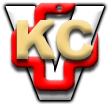 КЛИНИЧКИ ЦЕНТАР ВОЈВОДИНЕKLINIČKI CENTAR VOJVODINE21000 Нови Сад, Хајдук Вељкова 1, Војводина, Србија21000 Novi Sad, Hajduk Veljkova 1, Vojvodina, Srbijaтеl: +381 21/484 3 484www.kcv.rs, e-mail: uprava@kcv.rs